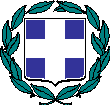 ΔΕΛΤΙΟ ΤΥΠΟΥΘέμα: Χαιρετισμός προς τους μαθητές και γονείς, του Διευθυντή Πρωτοβάθμιας Εκπαίδευσης Ηρακλείου, κ. Μανώλη Μπελαδάκη για την έναρξη της νέας σχολικής χρονιάς.Αγαπητοί μαθητές, αγαπητές μαθήτριες, γονείς και εκπαιδευτικοί,με την ευκαιρία της έναρξης του νέου διδακτικού έτους 2021-2022, ως Διευθυντής Πρωτοβάθμιας Εκπαίδευσης της Περιφερειακής Ενότητας Ηρακλείου και εκ μέρους όλων των συνεργατών και των υπαλλήλων της Διεύθυνσης εκφράζω προς όλες και όλους, μαθητές, μαθήτριες, γονείς, κηδεμόνες, εκπαιδευτικούς, στελέχη της εκπαίδευσης τις θερμότερες ευχές για μια δημιουργική σχολική χρονιά.Η Διεύθυνσή μας, σε συνεργασία με όλους τους Προϊσταμένους και τους Διευθυντές των Νηπιαγωγείων και των Δημοτικών Σχολείων, τις δομές σχεδιασμού και υποστήριξης, καθώς και με την αδιάλειπτη αρωγή του Υπουργείου Παιδείας και Θρησκευμάτων, έχει προβεί στις αναγκαίες παιδαγωγικές και διοικητικές ενέργειες, ώστε να ανοίξουν και να λειτουργήσουν κανονικά όλες οι σχολικές μονάδες με πληρότητα εκπαιδευτικών, βιβλίων, εξοπλισμού και διδακτικών μέσων. Ιδιαίτερα ευχαριστούμε τις Διευθύντριες και τους Διευθυντές των σχολικών μονάδων, τις δημοτικές αρχές, τα μέλη των Σχολικών Επιτροπών, τους εκπροσώπους των Συλλόγων Γονέων και Κηδεμόνων και γενικά όλα τα στελέχη της εκπαίδευσης για την αμέριστη συμπαράστασή τους. Όλοι μας και ο καθένας από τη θέση του, οφείλουμε να συνεργαστούμε αρμονικά και να σταθούμε αρωγοί στον επίπονο αγώνα των μαθητών, ώστε να διασφαλίσουμε τις καλύτερες συνθήκες που θα τους οδηγήσουν στην πραγματοποίηση των ονείρων τους.Ωστόσο, πρέπει να τονιστεί ότι και αυτή η χρονιά ξεκινάει μέσα σε συνθήκες πανδημίας και υπό το καθεστώς περιοριστικών μέτρων που επιβάλλονται για λόγους δημόσιας υγείας και ειδικά για την προστασία των μικρών μαθητών που, σύμφωνα με τα δεδομένα της επιστημονικής έρευνας και των ειδικών επιστημόνων αυτή τη φορά αποτελούν το πιο ευάλωτο μέρος του πληθυσμού. Όλοι οι γονείς και οι κηδεμόνες, όπως και το σύνολο της κοινωνίας μας, πρέπει να αισθάνονται ασφαλείς και να είναι βέβαιοι ότι έχουν ληφθεί όλα τα απαραίτητα μέτρα, ώστε να λειτουργήσουν όλες οι σχολικές μονάδες, μικρές ή μεγάλες, κεντρικές ή απομακρυσμένες, με ασφάλεια και υπό τις κατευθύνσεις των πλέον έγκυρων υγειονομικών και ιατρικών πρωτοκόλλων προσαρμοσμένων ασφαλώς στους παιδαγωγικούς και ειδικούς όρους που επιβάλλονται από το χαρακτήρα και τη λειτουργία των σχολικών μονάδων της πρωτοβάθμιας εκπαίδευσης.Φυσικά, όλη αυτή η προσπάθεια εξαρτάται σε μεγάλο βαθμό και από την υποστήριξη των ίδιων των γονέων και των κηδεμόνων, που φροντίζουν καθημερινά για την υγιεινή και την προετοιμασία των παιδιών τους για το σχολείο. Τόσο εγώ προσωπικά, όσο και όλοι οι συνεργάτες μου και οι εκπαιδευτικοί που υπηρετούν σε κάθε σχολική μονάδα τους καλούμε σε συνεργασία και συνεχή και αδιάλειπτη επικοινωνία, που έχει ως μοναδικό σκοπό να μπορέσουν οι μαθητές και οι μαθήτριες να ανοίξουν τους ορίζοντές τους και να θεμελιώσουν τις βάσεις που θα τους επιτρέψουν να πετύχουν τους στόχους τους και να πραγματοποιήσουν τα όνειρά τους.Με την ευκαιρία αυτή σας καλούμε να ακολουθήσετε τις οδηγίες και τις συστάσεις των αρμόδιων αρχών και μόνο αυτών σε ό,τι αφορά την υγιεινή των παιδιών μας, κάτι που θα βοηθήσει την απαλλαγή του εκπαιδευτικού μας συστήματος, όπως και της κοινωνίας μας συνολικά, από τα περιοριστικά μέτρα, που πολλές φορές δυσχεραίνουν το εκπαιδευτικό έργο των σχολείων μας. Πρέπει να είμαστε βέβαιοι όλες και όλοι ότι δεν θα ξαναζήσουμε τις κλειστές αίθουσες διδασκαλίας και δεν θα ξαναβρεθούμε σε καθεστώς παιδαγωγικών σχέσεων μέσω ψηφιακών συστημάτων, αν και μόνο εάν αναλάβουμε ο καθένας και η καθεμιά ξεχωριστά το μέρος της ευθύνης που μας αναλογεί. Θεωρώ ότι όλες και όλοι αντιλαμβάνονται ότι οι μαθητές και οι μαθήτριες έχουν ανάγκη την απευθείας επικοινωνία, αλληλεπίδραση και συμμετοχή στην διδακτική διαδικασία για να αναπτυχθούν γνωστικά αλλά και συναισθηματικά, ψυχολογικά και κοινωνικά. Μόνο μέσα στις αίθουσες διδασκαλίας και τις αυλές των σχολείων θα μπορέσουν οι μαθητές και οι μαθήτριές μας να γνωρίσουν τη χαρά της μάθησης, να απολαύσουν την επικοινωνία με τους συμμαθητές και τις συμμαθήτριές τους, να  νιώσουν τη ζεστασιά της παιδαγωγικής σχέσης με τους δασκάλους τους. Αυτή η προοπτική και συνθήκη είναι ήδη εφικτή και δεν πρέπει για κανένα λόγο να χαθεί.Μέσα σε ένα τέτοιο πλαίσιο οι εκπαιδευτικοί είναι βέβαιο ότι θα συμβάλλουν με τον καλύτερο τρόπο στη δημιουργία ενός ασφαλούς κλίματος διαπροσωπικών σχέσεων των μαθητών και μαθητριών, στην καλλιέργεια της κριτικής και δημιουργικής τους σκέψης, στην ολόπλευρη ανάπτυξη της προσωπικότητάς τους και την πλήρη συμμετοχή τους στην κοινωνική ζωή. Συνοδοιπόροι στο ταξίδι της γνώσης με τα παιδιά μας, είναι έτοιμοι να εμπλουτίσουν τις εμπειρίες τους, ώστε εκείνα να είναι σε θέση να ζήσουν απρόσκοπτα και δημιουργικά στο διευρυνόμενο πολυπολιτισμικό περιβάλλον. Θα εκπονήσουν καινοτόμες δράσεις που αξιοποιούν το διαδίκτυο και την ψηφιακή τεχνολογία και προωθούν τον διάλογο των πολιτισμών και την εξωστρέφεια των εκπαιδευτικών μονάδων. Θα αφοσιωθούν στην καλλιέργεια του ελληνικού πολιτισμού και των πανανθρώπινων αξιών, ως οι κατ’ εξοχήν εμπνευστές της νέας γενιάς.Με βάση όλα τα παραπάνω καλωσορίζω όλους τους μαθητές και τις μαθήτριές μας στα Νηπιαγωγεία και τα Δημοτικά Σχολεία της Περιφερειακής Ενότητας Ηρακλείου και τους εύχομαι να έχουν μια χαρούμενη, χωρίς προβλήματα, χρονιά κι ένα συναρπαστικό ταξίδι στον κόσμο της γνώσης. Ιδιαίτερα καλωσορίζω τους νέους μας μαθητές και μαθήτριες, τα πρωτάκια των Νηπιαγωγείων και των Δημοτικών Σχολείων, που περνώντας την πόρτα του σχολείου θα αφήνουν για λίγες ώρες κάθε μέρα μια ζεστή αγκαλιά και θα μπαίνουν σε μια άλλη, άγνωστη στην αρχή, αλλά που πολύ γρήγορα θα τους κάνει να την εμπιστευτούν και να νιώσουν γαλήνη και χαρά και στη δική της ζεστασιά. Μέσα στο φιλόξενο και πολύ σύντομα οικείο περιβάλλον των σχολειών μας θα επιδοθούν στον ωραίο αγώνα της πολύπλευρης μόρφωσής τους από την αρχή του διδακτικού έτους με κέφι και χαρούμενη διάθεση, οπλίζοντας τον εαυτό τους με ενθουσιασμό και επιμονή, για να αποκομίσουν, στο τέλος της χρονιάς, τους πλούσιους καρπούς του μόχθου τους.Καλή σχολική χρονιά και καλή δύναμη σε όλες και όλους.Με εκτίμησηΟ Διευθυντής Πρωτοβάθμιας Εκπαίδευσης ΗρακλείουΕμμανουήλ Δ. Μπελαδάκης